4. FOR-Silmukan käyttö tietovisassaToistorakenteita käytetään jonkun ohjelman lohkon toistamiseen. For-silmukan toistojen määrän määritetään silmukan alussa. EsimerkkiSeuraavassa esimerkissä Tietovisan kysymykset ja vastaukset kirjoitetaan kahteen listaan kysymykset ja vastaukset. Oikean vastauksen järjestysnumero listassa vastaukset on sama, kuin kysymyksen järjestysnumero listassa kysymykset. Silmukka toistetaan niin monta kertaa, kuinka monta kysymystä on listassa kysymykset. Saatu pistemäärä ilmoitetaan vain ohjelman lopussa.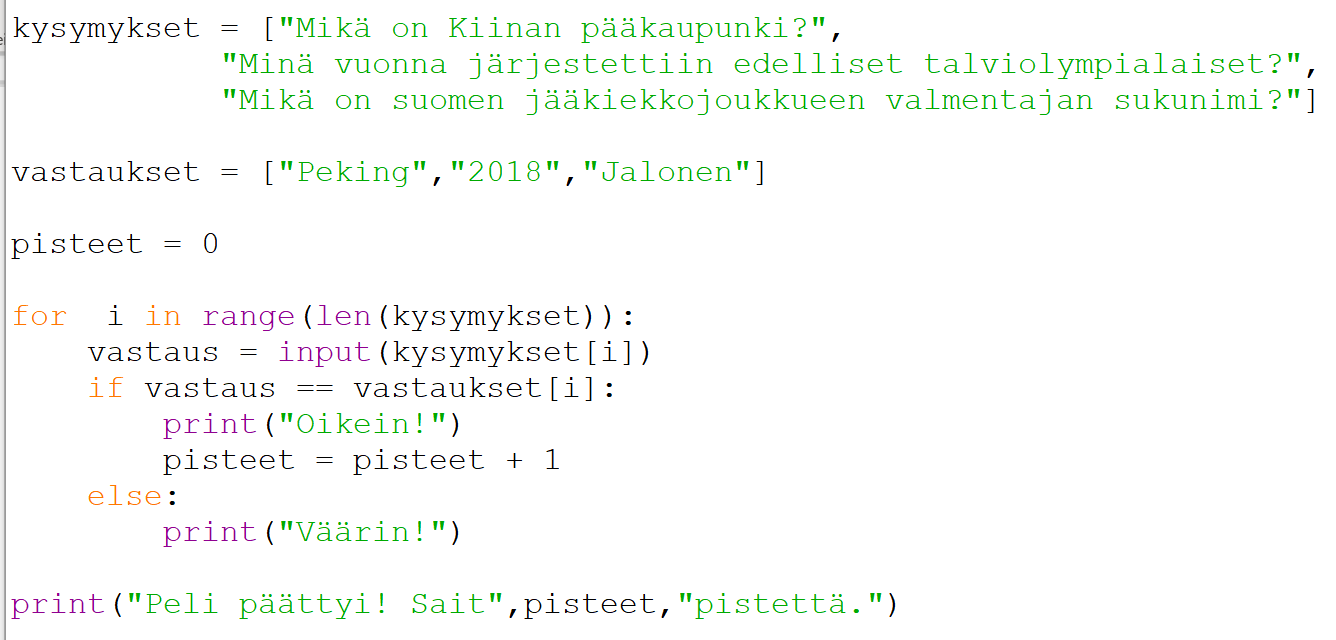 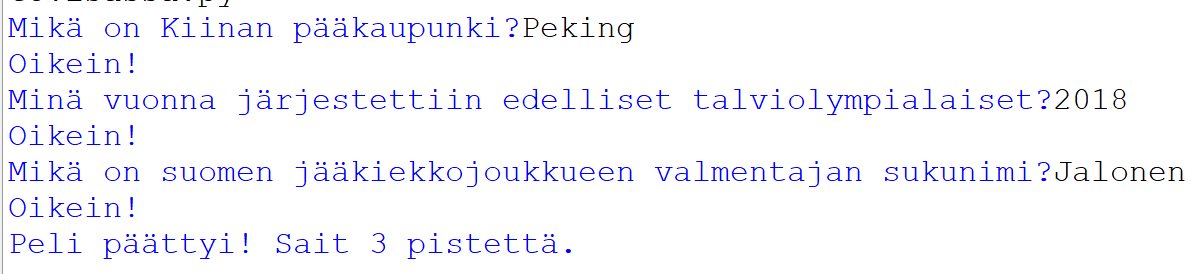 Tehtävä 1Muokkaa esimerkkiä niin, että ohjelma ilmoittaa pelaajalle pistemäärän jokaisen kysymyksen jälkeen. Tehtävä 2Lisää Tietovisaan kaksi omaa kysymystä. 